CURRICULAM VITAE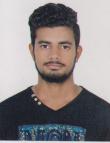 BADAL EMAIL: badal-397147@gulfjobseeker.com DUBAI, U.A.ECareer objective:To work in an environment which offer a good opportunity to share myKnowledge and skill with others and participate myself and work towards for aComplete satisfaction of the company.PERSONAL DETAILS	Nationality                            :         IndianGender                                   :         MaleMarital status                        :         SingleDate of birth                          :        29/06/1992Languages   known              :        Hindi, English and PanjabiPosition                                  :        J.C.B and forkliftoperatorLICENSE DETAILSDate of issue                               :       001/08/2016Date of expiry                            :        31/07/2026Place of issue                              :        AjmanPASSPORT DETAILSPlace of Issue	                         :       PanjabDate of issue                               :        08/04/2013     Date of Expiry		 :       08/04/2023Visa status                              :       Employment visaEDUCATIONAL BACKGROUND10th StandardI.T.I  DADA   J.C.BWORK EXPIRENCECurrently working as a JCB Bakheo loader and Forklift operator for 2 years.Worked as a Forklift Operator with DANA GROUP OF COMPANY in Ajman 2 years.Worked as Shiva Earth Movers JCB Backhoe loaderin India from 4 yearsDECLARATIONI acknowledge, here by all information provided true and correct for best of my Knowledge, if I am selected for any good position in your esteemed Organization. I will do my duties for the entire superior’s satisfaction.